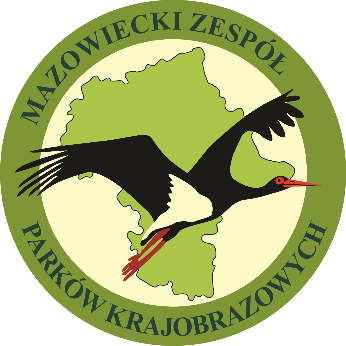 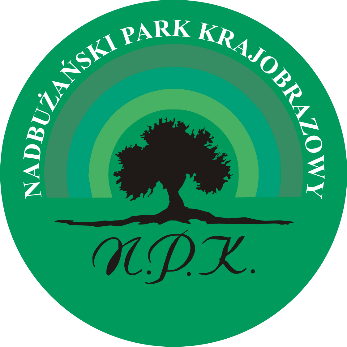 Regulamin wydarzenia edukacyjno-przyrodniczego pn.„Noc Sów 2022 w Nadbużańskim Parku Krajobrazowym”dla uczniów klas I-VIII szkół podstawowych.§ 1.OrganizatorOrganizatorem wydarzenia edukacyjno-przyrodniczego pn. „Noc Sów 2022 w Nadbużańskim Parku Krajobrazowym”, zwanym dalej wydarzeniem jest Mazowiecki Zespół Parków Krajobrazowych / Zespół ds. Nadbużańskiego Parku Krajobrazowego zwany dalej Organizatorem§ 2.Forma wydarzeniaWydarzenie odbędzie się w terminie 14 – 18 luty 2022r. Ze względu na sytuacje pandemiczną wydarzenie odbędzie się w formie on-line. § 3.UczestnicyWydarzenie skierowane jest do uczniów klas I-VIII szkoły podstawowej.§ 4.Cele wydarzeniaCelem  jest:poznanie przez uczniów krajowych gatunków sów, ich biologii i przystosowania do środowiska;zainteresowanie dzieci zagadnieniem ochrony środowiska, w tym podniesienie świadomości i pogłębienie wiedzy ekologicznej i przyrodniczej;rozbudzenie zainteresowań przyrodniczych wśród młodych uczestników;zachęcanie do obserwacji i poznawania piękna przyrody;promocja Nadbużańskiego Parku Krajobrazowego i pogłębianie wiedzy na jego temat.§ 5.Warunki i zasady udziału w wydarzeniuUczestnikami wydarzenia mogą być uczniowie z klas I-VIII szkoły podstawowej.Kartę zgłoszenia klasy (grupy) należy przesłać do dnia 12.02.2022 roku do godz. 16.00 na adres: Nadbużański Park Krajobrazowy Kaliska 93, 07-130 Łochów lub e-mail: edukacjanpk@parkiotwock.pl Udział w wydarzeniu polega na wysłuchaniu prelekcji pn. „Noc Sów 2022 w Nadbużańskim Parku Krajobrazowym”. Prelekcja jest dostępna na kanale YouTube: Mazowieckie Parki Krajobrazowe – Przyroda i Edukacja (link poniżej): https://www.youtube.com/channel/UCXEk6DXPkmqbsDTuOoEFuXwKlasa (grupa) uczestnicząca w wydarzeniu otrzymuje pamiątkowy dyplom.Potwierdzenie uczestnictwa i oświadczenie nauczyciela w wydarzeniu należy przesyłać do dnia 28.02.2022 roku do godz. 16.00 na adres: Nadbużański Park Krajobrazowy Kaliska 93, 07-130 Łochów lub e-mail: edukacjanpk@parkiotwock.pl Komisja powołana przez Organizatora rozlosuje wśród uczestników (klas) wydarzenia trzy nagrody główne – niespodzianki. Każdy z uczestników (uczniowie i opiekunowie) z nagrodzonych klas otrzymają pamiątkową przypinkę.Rozstrzygnięcie konkursu i lista zwycięzców zostanie zamieszczona na stronie internetowej Mazowieckiego Zespołu Parków Krajobrazowych do dnia 05.03.2022r.Dodatkowo dla uczestników wydarzenia ogłoszony jest Konkurs Plastyczny pn. „Nadbużańska Eko-Sowa” (osobny regulamin w pliku - Regulamin Konkursu Plastycznego „Nadbużańska Eko-Sowa).Zapytania dotyczące wydarzenia należy kierować na adres e-mail: edukacjanpk@parkiotwock.pl lub tel. 25 644 13 71.